№ 15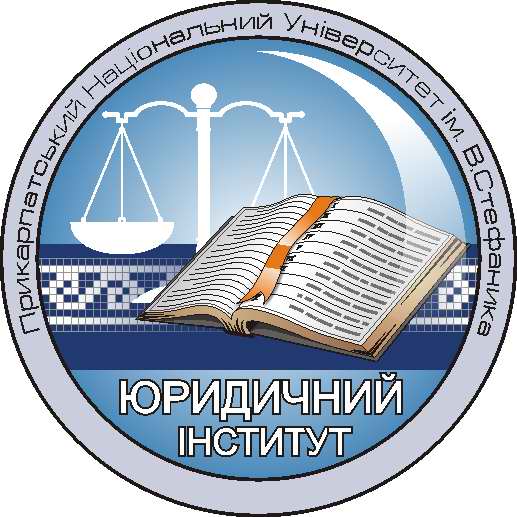 «30» вересня 2022 рокуПро організацію та проведення виробничоїпрактики студентів магістратури заочної форми навчанняРОЗПОРЯДЖЕННЯпро організацію і проведення виробничої практики «Проєктна практика»студентів 2-го курсу заочної форми навчання ОР «магістр»у 2022-2023 навчальному роціНа виконання навчального плану студентів другого курсу заочної форми навчання ОР «магістр» спеціальності 081 «Право»ЗОБОВ’ЯЗУЮ:1. Провести виробничу практику «Проєктна практика» студентів 2-го курсу заочної форми навчання ОР «магістр» з 03 жовтня до 11 листопада 2022 року на базі Прикарпатського центру законодавчих ініціатив Прикарпатського національного університету імені Василя Стефаника, Лабораторії проблем корпоративного права Науково-дослідного інституту приватного права і підприємництва імені академіка Ф. Г. Бурчака Національної Академії правових наук України, Центру дослідження конституційної юстиції.2. Призначити інститутським керівником виробничої практики «Проєктна практика» кандидата юридичних наук, доцента кафедри цивільного права Стефанишин Наталію Михайлівну.3. Керівнику практики від інституту провести інструктивно-методичну нараду з питань проходження практики і звітування 30 вересня 2022 року.4. Матеріали виробничої практики студентам здати на кафедри до 15 листопада 2022 року.5. Підсумкову атестацію за результатами виробничої практики «Проєктна практика» студентів магістратури другого року заочної форми навчання провести у формі заліку згідно графіку заліково-екзаменаційної сесії.6. За результатами виробничої практики керівнику практики доц. Н.М. Стефанишин підготувати звіт та подати його заступнику директора навчально-наукового юридичного інституту доц. О.С. Олійник та у відділ виробничої (навчальної) практики університету до 25 листопада 2022 року.7. Затвердити такий розподіл студентів за базами виробничої практики та призначити керівниками-методистами виробничої практики викладачів кафедр:Доктор юридичних наук, професор кафедри конституційного, міжнародного та адміністративного права Буроменський Михайло Всеволодович1) Бабінець Надія Василівна – Центр дослідження конституційної юстиції;2) Богович Андрій Зеновійович – Центр дослідження конституційної юстиції;3) Василинюк Вікторія Василівна – Центр дослідження конституційної юстиції;4) Дричак Юрій Васильович – Центр дослідження конституційної юстиції;5) Ілюк Андріана Русланівна – Центр дослідження конституційної юстиції;6) Кирилюк Віктор Борисович – Центр дослідження конституційної юстиції;7) Костик Ірина Миколаївна – Центр дослідження конституційної юстиції;8) Лесюк Наталія Петрівна – Центр дослідження конституційної юстиції;9) Мелега Ліна Йосипівна – Центр дослідження конституційної юстиції;10) Нагорняк Лілія Любомирівна – Центр дослідження конституційної юстиції;11) Петречко Дана Володимирівна – Центр дослідження конституційної юстиції;12) Равлюк Ірина Михайлівна – Центр дослідження конституційної юстиції;13) Сімка Роман Володимирович – Центр дослідження конституційної юстиції;14) Струк Андріана Андріївна – Центр дослідження конституційної юстиції;15) Танчак Дмитро Володимирович – Центр дослідження конституційної юстиції;16) Чумак Андрій Вікторович – Центр дослідження конституційної юстиції;Доктор юридичних наук, професор, професор кафедри цивільного права Ольга Ігорівна Зозуляк1) Андрусяк Юлія Іванівна – Лабораторія проблем корпоративного права Науково-дослідного інституту приватного права і підприємництва імені академіка Ф. Г. Бурчака Національної Академії правових наук України;2) Балаж Юлія Іванівна – Лабораторія проблем корпоративного права Науково-дослідного інституту приватного права і підприємництва імені академіка Ф. Г. Бурчака Національної Академії правових наук України;3) Боднарук Микола Миколайович – Лабораторія проблем корпоративного права Науково-дослідного інституту приватного права і підприємництва імені академіка Ф. Г. Бурчака Національної Академії правових наук України;4) Булмасова Катерина Олександрівна – Лабораторія проблем корпоративного права Науково-дослідного інституту приватного права і підприємництва імені академіка Ф. Г. Бурчака Національної Академії правових наук України;5) Візінський Дмитро Степанович – Лабораторія проблем корпоративного права Науково-дослідного інституту приватного права і підприємництва імені академіка Ф. Г. Бурчака Національної Академії правових наук України;6) Заворотніков Павло Олексійович – Лабораторія проблем корпоративного права Науково-дослідного інституту приватного права і підприємництва імені академіка Ф. Г. Бурчака Національної Академії правових наук України;7) Корній Іванна Іванівна – Лабораторія проблем корпоративного права Науково-дослідного інституту приватного права і підприємництва імені академіка Ф. Г. Бурчака Національної Академії правових наук України;8) Масляк Наталія Андріївна – Лабораторія проблем корпоративного права Науково-дослідного інституту приватного права і підприємництва імені академіка Ф. Г. Бурчака Національної Академії правових наук України;9) Осудар Христина Олегівна – Лабораторія проблем корпоративного права Науково-дослідного інституту приватного права і підприємництва імені академіка Ф. Г. Бурчака Національної Академії правових наук України;10) Поклітор Евеліна Любомирівна – Лабораторія проблем корпоративного права Науково-дослідного інституту приватного права і підприємництва імені академіка Ф. Г. Бурчака Національної Академії правових наук України;11) Попович Оксана Іванівна – Лабораторія проблем корпоративного права Науково-дослідного інституту приватного права і підприємництва імені академіка Ф. Г. Бурчака Національної Академії правових наук України;12) Регейло Вікторія Олександрівна – Лабораторія проблем корпоративного права Науково-дослідного інституту приватного права і підприємництва імені академіка Ф. Г. Бурчака Національної Академії правових наук України;13) Стефурак Наталія Євгенівна – Лабораторія проблем корпоративного права Науково-дослідного інституту приватного права і підприємництва імені академіка Ф. Г. Бурчака Національної Академії правових наук України.Доктор юридичних наук, професор кафедри трудового, екологічного та аграрного права Кобецька Надія Романівна1) Біланчин Володимир Іванович – Прикарпатський центр законодавчих ініціатив;2) Василишин Олеся Йосипівна – Прикарпатський центр законодавчих ініціатив;3) Гичка Наталія Мирославівна – Прикарпатський центр законодавчих ініціатив;4) Головатчук Ірина Михайлівна – Прикарпатський центр законодавчих ініціатив;5) Мартищук Надія Іванівна – Прикарпатський центр законодавчих ініціатив;6) Рішко Тетяна Володимирівна – Прикарпатський центр законодавчих ініціатив;7) Романенко Таїсія Андріївна – Прикарпатський центр законодавчих ініціатив;8) Самусік Аліна Сергіївна – Прикарпатський центр законодавчих ініціатив;9) Стан Дарина Василівна – Прикарпатський центр законодавчих ініціатив;10) Стрибко Яна Іванівна – Прикарпатський центр законодавчих ініціатив;11) Цяпало Олеся Миколаївна – Прикарпатський центр законодавчих ініціатив;12) Шемрай Христина Сергіївна – Прикарпатський центр законодавчих ініціатив.Директорнавчально-наукового 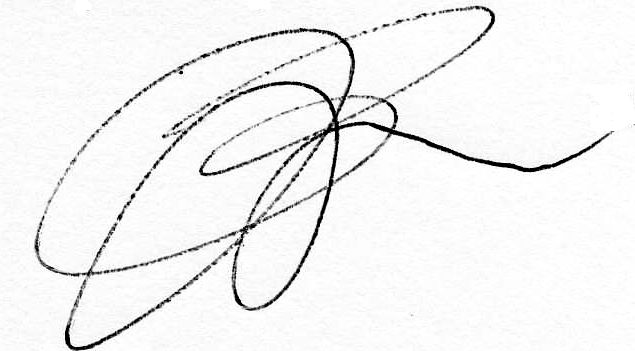 юридичного інституту                                  проф. Валентина Васильєва